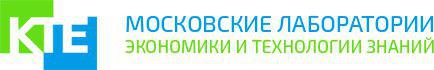 АВТОМАТИЗИРОВАННАЯ ИНФОРМАЦИОННАЯСИСТЕМА«КТЕ.Образование.Педагогические кадры»(версия 6.0)ОБЩЕЕ ОПИСАНИЕфункциональные характеристики программного обеспеченияи информация, необходимая для установки и эксплуатации программного обеспеченияНа 5 листах2022Обозначения и сокращения1. Назначение программного обеспеченияАвтоматизированная информационная система «КТЕ.Образование.Педагогические кадры» предназначена для учета педагогических работников при помощи ведения одноименного реестра. Также АИС реализует возможность приема и регистрации заявлений на проведение аттестации сотрудника, обеспечивает работу приемной комиссии в соответствии с Приказом Министерства образования и науки РФ № 276 от 07.04.2014 «Об утверждении порядка проведения аттестации педагогических работников организаций, осуществляющих педагогическую деятельность». 2. Функциональные характеристикиПрограмма обладает следующими функциями:интеграция с порталом государственных услуг (ЕПГУ) в части приема заявлений на аттестацию педагогических работников;учет педагогических кадров (ведение реестра, включающего в себя личное дело каждого сотрудника);формирование отчетов (отчет о потребности в кадрах, сведения о ближайших сроках повышения квалификации и т.д.);проведение аттестации работников (прием и обработка заявлений, принятых как очно, так и через портал ЕПГУ);организация работы аттестационной комиссии (формирование аттестационной комиссии, календарное планирование заседаний, фиксация результатов заседания).3. Информация, необходимая для эксплуатации ПО3.1 Требования к аппаратному и программному обеспечению3.2 Инструкция по установке АИС «КТЕ.Образование.Педагогические кадры»Инструкция по развертыванию описана на примере Ubuntu-дистрибутива Linux. На других платформах порядок такой же, разница лишь в командах установки пакетов.Шаг 1. Установить java 8.$ sudo apt install openjdk-8-jreШаг 2. Установить сервер БД Postgres 9.6 или выше, создать базу данных.$ sudo apt install postgresql-9.6$ sudo su - postgres -c 'createdb staff'Шаг 3. Скачать дистрибутив Apache Tomcat 8.5 со страницы    https://archive.apache.org/dist/tomcat/tomcat-8/v8.5.63/bin/apache-tomcat-8.5.63.zip, развернуть в каталоге /opt/ .$ sudo mkdir /opt/staff; cd /opt/$ sudo wget https://archive.apache.org/dist/tomcat/tomcat-8/v8.5.63/bin/apache-tomcat-8.5.63.zip$ sudo unzip apache-tomcat-8.5.63.zip; sudo mv /opt/apache-tomcat-8.5.63 /opt/staff; cd ./ staff$ sudo chmod o+x ./bin/*.sh$ sudo mkdir /opt/staff/storage/Шаг 4. Установить приложение.$ cd webapps/; sudo wget https://files.ktelabs.ru/staff/staff.war; sudo mv staff.war ROOT.warШаг 5. Скачать/установить базу ФИАС региона.Полная база ФИАС выкладывается на странице https://fias.nalog.ru/Updates. Требуется скачать архив с dbf-файлами, распаковать, извлечь из архива 2 файла -ADDROBXX.DBF и HOUSEХХ.DBF, где XX - код региона. Файлы положить по путям, указанным в настройках fias.dbf.addrobj-path, fias.dbf.house-path (см. application.properties).Шаг 6. Отредактировать конфигурационные файлы при необходимости.Порт, который слушает приложение, можно изменить в /opt/staff/conf/server.xml Соединение с БД указывается в двух файлах ROOT.war//META-INF/context.xml и ROOT.war/WEB-INF/classes/application.propertiesШаг 7. Запустить приложение.$ /opt/staff/bin/startup.sh4. Информация, необходимая для эксплуатации ПОВопросы по технической поддержке данного ПО направлять по адресу:support@ktelabs.ru
В теме письма указать « АИС «КТЕ.Образование.Педагогические кадры» ».ТребованиеОписаниеКоличество серверовМинимум 1. Желательно 2 (приложение и база данных).Операционная системаЛюбая, поддерживающая требуемое программное обеспечениеПрограммное обеспечениеPostgreSQL 9.6 или вышеJava 8.0Apache KafkaАппаратное обеспечение